Ljubljana, 10.4.2015Št. dokumenta	: 702-1-3/15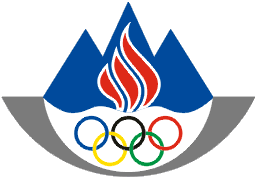 OLIMPIJSKI  KOMITE  SLOVENIJEZDRUŽENJE ŠPORTNIH ZVEZCelovška 25,1000  LJUBLJANA,SLOVENIJATel..: +386 1 230 60 00Fax.: +386 1 230 60 20http://www.olympic.siOLIMPIJSKI KOMITE SLOVENIJE – ZDRUŽENJE ŠPORTNIH ZVEZCelovška 25, 1000 Ljubljanarazpisuje prosto delovno mesto Vodja Slovenske olimpijske akademije in EU projektov(Sektor za šport)POGOJI:Univerzitetna ali visoka strokovna izobrazba družboslovne smeri,5 let delovnih izkušenj,izkušnje z vodenjem večjih projektov in ljudi.NALOGE:Načrtovanje, organiziranje, vodenje in nadziranje dela na področju SOA,načrtovanje, organiziranje, vodenje in izvajanje programa EU projektov in projektov drugih razvojnih skladov,sodelovanje s Komisijo športnikov, Klubom slovenskih olimpijcev, Varuhom športnikovih pravic, Ambasadorjem za šport in drugimi reprezentativnimi institucijami za urejanje statusnih pravic športnikov,sodelovanje z institucijami, organizacijami, gospodarskimi družbami v domačem in mednarodnem okolju, katerih dejavnost je v kakršnikoli povezavi z delovanjem OKS-ZŠZ na področju vsebin SOA,sodelovanje in usklajevanje dela z organi in organizacijskimi enotami OKS-ZŠZ,izvajanje nalog za Fundacijo za pomoč športnikom,vodenje in vzdrževanje potrebnih evidenc, zapisov ter poročil,izvajanje drugih del po odredbi nadrejenega, ki so v skladu s strokovno usposobljenostjo in so sestavni del delovnega procesa.ZAHTEVANA POSEBNA DODATNA ZNANJA:Aktivno znanje vsaj enega svetovnega jezika,znanje uporabe računalnika,znanje s področja Olimpijske akademije in olimpizma.Delovno razmerje bo sklenjeno za nedoločen čas.PRIJAVA MORA VSEBOVATI:Dokazila o izobrazbi,življenjepis in bibliografske podatke.NAČIN PRIJAVE KANDIDATOV:Pisne vloge z ustreznimi dokazili o izpolnjevanju pogojev pošljite do vključno 17.04.2015 na naslov: Olimpijski komite Slovenije – Združenje športnih zvez, Celovška 25, 1000 Ljubljana, z oznako »RAZPIS ZA DELOVNO MESTO: Vodja Slovenske olimpijske akademije in EU projektov«.Za dodatna pojasnila smo na voljo na 01/230 60 45 (Bojana Okorn Počivavšek).